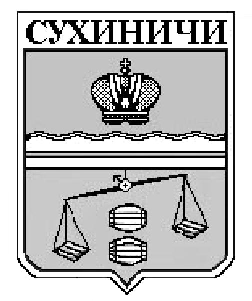 АДМИНИСТРАЦИЯ СЕЛЬСКОГО ПОСЕЛЕНИЯ«ДЕРЕВНЯ ГЛАЗКОВО»Калужская областьСухиничский районПОСТАНОВЛЕНИЕот 13.12.2018 года                                                                               №  55Об отмене нормативных правовыхактов органов местного самоуправления       Руководствуясь Федеральным законом от 06.10.2003 N 131-ФЗ "Об общих принципах организации местного самоуправления в Российской Федерации",  Уставом сельского поселения «Деревня Глазково», администрация СП «Деревня Глазково»  ПОСТАНОВЛЯЕТ:      1. Отменить постановления администрации сельского поселения "Деревня Глазково":1.1. Постановление администрации сельского поселения "Деревня Глазково" от 29.10.2018 № 47 «О Муниципальной Программе «Совершенствование организации по решению вопросов местного значения и создание условий муниципальной службы в СП «Деревня Глазково» на 2020-2025 годы».1.2. Постановление администрации сельского поселения "Деревня Глазково" от 29.10.2018 № 45 «Об утверждении муниципальной программы сельского поселения «Деревня Глазково» «Благоустройство на территории  СП «Деревня Глазково» на 2020-2025 годы».1.3. Постановление администрации сельского поселения "Деревня Глазково" от 20.10.2018 № 48 «Об утверждении Муниципальной программы «Обеспечение пожарной безопасности и безопасности людей на водных объектах на территории  сельского поселения  «Деревня Глазково» на 2020-2025 годы».1.4.  Постановление администрации сельского поселения "Деревня Глазково" от 29.10.2018 № 49 «Об утверждении муниципальной программы сельского поселения «Деревня Глазково» «Энергосбережение и повышение энергетической эффективности в  сельском поселении «Деревня Глазково» на 2020-2025 годы».1.5. Постановление администрации сельского поселения "Деревня Глазково" от 29.10.2018 № 50 «Об утверждении муниципальной программы сельского поселения «Деревня Глазково» «Экология и охрана окружающей среды в сельском поселении «Деревня Глазково» на 2020-2025 годы».1.6. Постановление администрации сельского поселения "Деревня Глазково" от 29.10.2018 № 46 «Об утверждении муниципальной программы сельского поселения «Деревня Глазково» «Развитие молодежной политики и спорта на территории  СП «Деревня Глазково» на 2020-2025 годы».2. Настоящее Постановление вступает в силу после его официального обнародования.3. Контроль за исполнением настоящего постановления возложить на администрацию сельского поселения «Деревня Глазково».Глава администрации СП «Деревня Глазково»                                                         Н.И.Иванцова